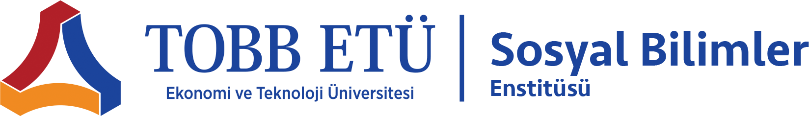            TEZ DANIŞMANI VE TEZ KONUSU ÖNERME FORMU  Anabilim Dalı:  Öğrencinin Akademik Ortalaması:   (Aşağıdaki seçeneklerden uygun olanları işaretleyiniz.)  Enstitü Yönetim Kurulu Kararı Tarih:  Karar No:   Uygundur	  Uygun değildir (Tez yükü aşılmıştır.)									______________________________                                                                                                                            Prof. Dr. Serdar SAYAN										     Enstitü MüdürüNot: Bu form doldurulduktan sonra Enstitü Sekreterliğine teslim edilecektir. Birinci Tez Danışmanı         Önerisi                                   Değişikliğiİkinci Tez Danışmanı (ikinci tez danışmanı varsa doldurunuz)  Önerisi                                   DeğişikliğiTez Konusu   Önerisi                                   DeğişikliğiÖnerilen Tezin Başlığı: İmzaÖğrenci Adı Soyadı,Öğrenci NoTez DanışmanıUnvanı, Adı Soyadıİkinci Tez DanışmanıUnvanı, Adı Soyadı(ikinci tez danışmanı varsa doldurunuz.)Eski Tez DanışmanınınUnvanı, Adı Soyadı, Onayı(tez danışmanı değişikliği varsa doldurunuz.)Anabilim Dalı BaşkanıİmzaTarih